Curriculum Vitae Hanne SchillemansPersonalia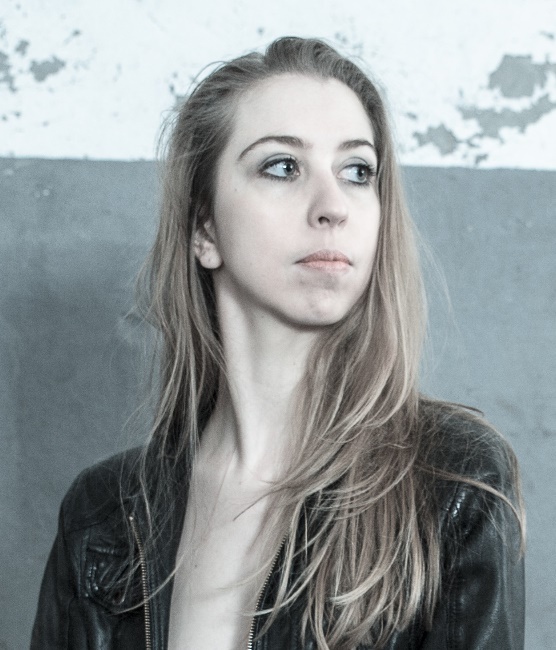 Name:			Hanne		Surname:		Schillemans			   Date/place of Birth:	26 December 1988Ghent, Belgium		                        Nationality:		BelgianGender:		Female                                                 Official Address:	Bommelstraat 34				9840 De Pinte			BelgiumPhonenumber:		+32 485 45 59 78 E-mail:			hanne.schillemans@hotmail.comWebsites		www.hanneschillemans.com			www.spinecho.netWeight:			60kgLength:			175cmLanguages:		Dutch (mother tongue) , English, FrenchDriver’s license:		BCar:			YesAbout HanneBorn in Ghent, Hanne Schillemans is internationally active as a dancer and choreographer since 2011.].    During her dance-training at the Fontys Dance Academy Tilburg (NL), where she graduated in 2011, Hanne became captivated by the theatrical power of the body in motion.  She has worked together with United Cowboys, La Monnaie, Alla Sigalova, Dirk Brossé, Theater Tol, Teatro Comunale Di Bologna, Radical Hearts, Brussels Philharmonic, De Kwekerij, Helma Melis. ​Hanne is fascinated by cross-over settings, where dance is connected to other artforms such as theatre, music, architecture, photography and visual arts. She is always in search of possibilities to harmonize these forms of expression and to create new surprising totalconcepts.Since 2016 she is putting her own artistic vision out there with [SPIN][ECHO], that she founded with Ralph Timmermans.Dance education2007 – 2011		Fontys Dance Academy (HBO), Tilburg, NL			Bachelor degree in ‘Performing Theatre Dance’Specialization: Contemporary dance and Dance-TheatreMinor: Dance dramaturgyGraduated in June 20112006 – 2007		Dance Academy Muda (MBO) , Ghent Belgium1995 – 2006		Ballet, jazz and modern classes in amateur schools General Education2000 – 2006		High school in Ghent (VWO), K.A. VoskenslaanDepartment ‘Sciences-Sports’Graduated in 2006		1996 – 2015		Music, piano, guitar, and singing classes private and in groupProjects as a freelance dancer/choreographer2017‘Match’ by United Cowboys‘Just before artificial intelligence’, by Spin Echo‘Encounters at risk’ by Radical Hearts/Pé Vermeersch‘`The Now Machine’ by Spin Echo2016‘Mudachiefs’ by Jack Gallagher‘Echoes of silent voices’ by Hanne Schillemans and Dirk Brossé‘Plastic’ by United Cowboys ‘Landlopers’, by De Kwekerij ‘Show (er)’ by Spin Echo‘De Fluisterende Stad’ by De Kwekerij‘Inside-out’ by Dirk Brossé 2015Founder of Spin Echo, a performance collective.http://www.spinecho.net/‘Le black stivali et la chaise rouge’ by Lamelis‘Stand Alone’ by United-C‘Dwaallumen’ by Beeldjutters‘ Black White and in Between’, by Hanne Schillemans, in cooperation with Dirk Brossé and the Brussels Philharmonic.‘On false tears and outsourcing’, by Cally Spooner‘Jenufa’, Teatro Comunale de Bologna. Choreography: Alla Sigalova, Regie: Alvis Hermanis‘Four Elements’, by Hanne Schillemans, Direction: Martine Geerinckx,‘African Loop’, by Hanne Schillemans, in coöperation with Dirk Brossé.‘Opaco Negro Blanc’, by LaMelis2014	‘De Fluisterende stad’, by De Kwekerij‘Figures that wonder’ by United-C ‘Elena’, solo by Compagnie Monica, Sarah Bostoen‘Time-lapse’ by Hanne Schillemans, with musician Johan Reijnders‘Daphne’ Opera La Monnai Brussels, Choreogaphy: Aline David,  Regie: Guy   Joosten‘Believe’ by Min Hee Bervoets en Michel Froget for the openingsceremony of the Special Olympic Games‘BURN’ by United-C (a 4 hour improvisation based production). International tour until 2017‘Speakers’, by Anne Parleviet2013	‘Jenufa’, Opera La Monnai Brussels. Choreography: Alla Sigalova, Regie: Alvis Hermanis, ‘TRIPPP’, by Lucie Petrusova‘Multiversum the Challenge’, by Teater Exces, ‘VTM terrazza’ by Compagnie MiLa/VTM‘Straatjes kleuren’, by  Teater Exces‘Beginings’, by Hanne Schillemans‘Moeders’ by Hanne Schillemans‘Project X’, by company MiLa2012	‘Two Times Soft’ Solo by company United-C (international tour until 2015)‘WHO-Final’ by company United-C‘Corazôn de angeles’ by Theater Tol ‘Pedaleando hacia el cielo’ by Theater Tol ‘Madammen’ by Hanne Schillemans‘Roots’ by Hanne Schillemans‘Lust for Life’, by company United-C2011			‘Vuurvleugels’, by stichting Phaedra‘ 9 Nieuwe Naakten’ by company United-C ‘Roots’, by Hanne Schillemans‘Twist and Shout’ by Uri Ivgi and Johan Greben‘Jimmy Smith and the Heartbreakers’ by Milla Virtanen‘Loops’, by Uri Ivgi 2010			‘WHO TOO’, by company United-C (international tour unitl 2011)‘WHO Cycle, by company United-C (international tour until 2012)‘Amore in three’, by Sara Wictorowics‘Die Schöpfung’, by Marc van Loon and Jean-louis Barning‘Sporen ‘ by Leine & Roebana2009			‘Dead Beat’, by Yvonne Weschke (Club Guy and Roni)‘Maggots and Butterfly’s, by Raymond Esterhuizen‘Speechless, by Johan Greben‘Mirror’ own solowork‘Passenger’‘Zeropoint’, by Gizem Bilgen2008			‘Show(er)’, own work, locationproject‘(Dis)similis’, own work‘Cyclone’, by Marc van LoonTeaching2012 – now:	Giving workshops Contemporary dance, Improvisation and Composition 